Behandling av personuppgifterVi har registrerat ditt namn och dina kontaktuppgifter i våra system. Dessa uppgifter har, med ditt samtycke, tillhandahållits oss från  och kommer endast att behandlas av oss inom stiftet och endast i syfte att administrera förrättningen. Samtycket kan tas tillbaka när som helst innan förrättningen, i vilket fall uppgifterna raderas.Vissa uppgifter om förrättningen kommer, för historiska ändamål, att sparas för alltid i en så kallad ministerialbok. Gravsättningsintyget kommer att skickas till Skatteverket.I övrigt sparar vi dina uppgifter i enlighet med vår dokumenthanteringsplan.RättigheterDu har enligt dataskyddsförordningen rätt att utan kostnad få ett utdrag av dina personuppgifter samt information om hur vi behandlar dem, under förutsättning att din identitet kan bevisas. Du har även rätt att begära rättelse eller komplettering av de personuppgifter som vi behandlar om dig. Under tiden vi kontrollerar om uppgifterna är korrekta kan du begära att behandlingen av de berörda personuppgifterna begränsas, vilket innebär att de endast får lagras av oss tills vidare.Om du anser att vår behandling av dina personuppgifter är olaglig eller inte sker på ett korrekt sätt har du en rätt att inge ett klagomål till Integritetsskyddsmyndigheten.Om ni har frågor om vår behandling av era personuppgifter, hör av er till  på  eller 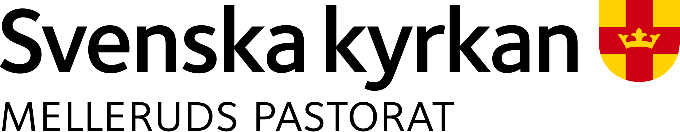 